Безопасный 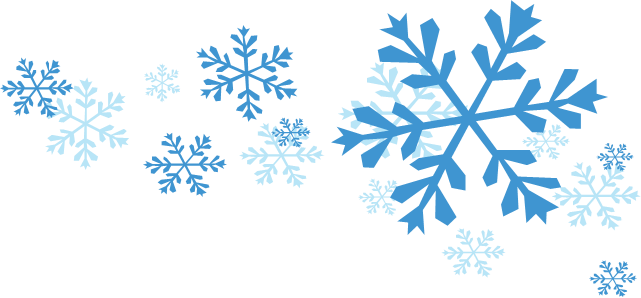              Новый год!Трудно представить себе новогоднюю ёлку без светящейся разноцветными огнями гирлянды. Однако не многие задумываются о возможной опасности, которую влекут электрические украшения.Для того чтобы неисправность обычной ёлочной гирлянды не стала причиной несчастного случая, который омрачит праздничное настроение Госэнергогазнадзор ПРЕДУПРЕЖДАЕТ:- при пользовании ёлочной гирляндой необходимо обращать внимание на состояние изоляции питающего кабеля и штепсельной вилки. Не пытайтесь самостоятельно ремонтировать электрогирлянды;- не располагайте шнуры и кабели в местах проходов для исключения механических повреждений, не подвергайте изгибам, натяжению и давлению;- используйте для иллюминации ёлок и помещений гирлянды заводского изготовления. Любые самодельные «изобретения» могут привести к поражению электрическим током и возникновению пожара.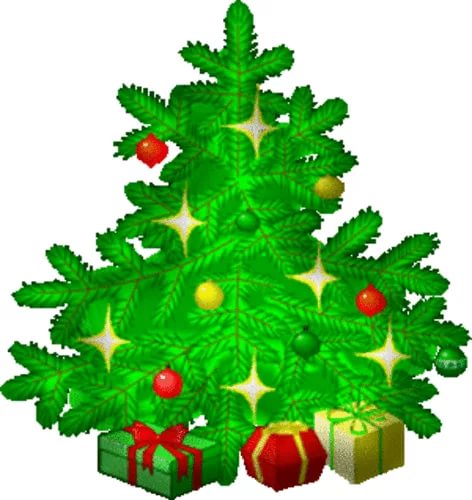 Не рекомендуется оставлять без присмотра включенную гирлянду на ёлке на длительное время. Категорически нельзя допускать детей к подключению гирлянд и игре с ними – это не игрушка.                                                                                          Коллектив филиала Госэнергогазнадзора                                                                по Витебской области                                                         поздравляет Вас с наступающим                                                            Рождеством и Новым годом!